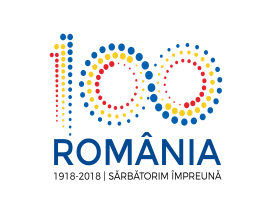 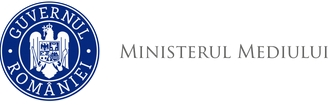 Agenţia Naţională pentru Protecţia Mediului DECIZIE INIȚIALĂdin 30 MAI 2018	privind solicitarea de emitere a avizului de mediu pentru Plan Urbanistic Zonal – Extindere intravilan pentru construire case de locuit, în municipiul Bistrița, localitatea componentă Unirea, extravilan, judeţul Bistriţa-Năsăud, înregistrată la Agenţia pentru Protecţia Mediului Bistriţa-Năsăud cu nr. 5318/15.05.2018, în baza: 	- HG nr. 1000/2012 privind reorganizarea și funcționarea Agenției Naționale pentru Protecția Mediului și a instituțiilor publice aflate în subordinea acesteia, cu modificările și completările ulterioare; 	- OUG nr. 195/2005 privind protecţia mediului, aprobată cu modificări prin Legea nr. 265/2006, cu modificările și completările ulterioare; 	- HG 1076/2004 privind stabilirea procedurii de realizare a evaluării de mediu pentru planuri şi programe, cu modificările și completările ulterioare, AGENȚIA PENTRU PROTECȚIA MEDIULUI BISTRIȚA-NĂSĂUD,	- urmare a consultării titularului planului, a autorității de sănătate publică și a autorităților interesate de efectele implementării planului în cadrul ședinței Comitetului Special Constituit din 30.05.2018,  	- în urma parcurgerii etapei de încadrare conform HG 1076/2004 privind stabilirea procedurii de realizare a evaluării de mediu pentru planuri şi programe, 	- în conformitate cu prevederile art. 5, alin. 3, litera a) și a Anexei 1 - Criterii pentru determinarea efectelor semnificative potențiale asupra mediului din HG 1076/2004 privind stabilirea procedurii de realizare a evaluării de mediu pentru planuri şi programe, 	- urmare a informării publicului prin anunţuri repetate şi în lipsa oricărui comentariu din partea publicului, decide:Planul Urbanistic Zonal - Extindere intravilan pentru construire case de locuit, în municipiul Bistrița, localitatea componentă Unirea, extravilan, judeţul Bistriţa-Năsăud,titular: BODIU LEON din localitatea Rebrișoara, nr. 621, comuna Rebrișoara, judeţul Bistriţa-Năsăud, nu necesită evaluare de mediu, nu necesită evaluare adecvată și se adoptă fără aviz de mediu. Motivele care au stat la baza luării deciziei etapei de încadrare, luând în considerare criteriile prevăzute în anexa 1 a HG nr.1076/2004, sunt următoarele:1. Caracteristicile planurilor şi programelor cu privire, în special, la: a) gradul în care planul sau programul creează un cadru pentru proiecte şi alte activităţi viitoare fie în ceea ce priveşte amplasamentul, natura, mărimea şi condiţiile de funcţionare, fie în privinţa alocării resurselor: - Planul urbanistic zonal coordonează dezvoltarea urbanistică integrată a zonei studiate și asigură corelarea programelor de dezvoltare urbană a zonei cu Planul Urbanistic General. În privinta alocării resurselor creează un cadru pentru proiecte și alte activități viitoare;b) gradul în care planul sau programul influenţează alte planuri şi programe, inclusiv pe cele în care se integrează sau care derivă din ele:- conform documentației depuse, PUZ-ul propus respectă condițiile din Regulamentul Local de Urbanism aferent PUG-ului municipiului Bistrița cu privire la parcelarea terenurilor, amplasarea și retragerea construcțiilor, asigurarea acceselor și parcărilor, echiparea tehnico-edilitară, asigurarea de spații verzi ș.a.; - nu sunt afectate planuri urbanistice în vigoare sau propuse, în zonă nu există studii de urbanism recente;  - în prezent terenul studiat are folosinţa de teren arabil;- PUZ-ul propus va reglementa dezvoltarea viitoare a zonei, prin realizarea investițiilor propuse ;- prin PUZ-ul studiat se propun: 	- stabilirea funcţiunii zonei; 	- precizarea regimului de înălţime şi a indicatorilor privind utilizarea terenului (POT, CUT);	   - realizare accese carosabile şi pietonale;            - aliniamente obligatorii, distanţe de retragere de la aliniament; 	   - echiparea edilitară a amplasamentului; 	   - reguli cu privire la amplasarea de spaţii verzi şi împrejmuiri; 	   - reguli cu privire la păstrarea integrităţii mediului;  - proiectul propus nu conduce la posibilitatea apariţiei de efecte semnificative asupra mediului şi nu influenţează alte planuri şi programe;- amplasamentul nu este situat în zonă de arie naturală protejată, în zonă de protecţie specială sau în arie în care standardele de calitate ale mediului, stabilite de legislaţie, au fost depăşite;- terenul studiat nu este expus riscurilor naturale (fenomene de instabilitate, inundabilitate);  c) relevanţa planului sau programului în/pentru integrarea consideraţiilor de mediu, mai ales din perspectiva promovării dezvoltării durabile:Prin PUZ-ul studiat se propune introducerea în intravilan a terenului studiat în vederea construirii de case de locuit, în municipiul Bistrița, localitatea componentă Unirea, extravilan, judeţul Bistriţa-Năsăud.Bilanţ teritorial: - suprafaţă teren - 1300 m2; - spații construite – 455,00 m2;  - circulații carosabile + pietonale – 260 m2;  - spații verzi  amenajate -390 m2,  respectiv 30% spațiu verde;- spații verzi  neamenajate -195 m2;   - POT existent - 0 %;- POT propus - 35 %;- CUT existent - 0;- CUT propus - 1,2;Se propune construirea a 2 locuințe cu regim de înălțime propus - P+2E+M;d) problemele de mediu relevante pentru plan sau program: - factorul de mediu apa: în zonă există rețea de alimentare cu apă (pe str. Slătiniței). Alimentarea cu apă se va realiza din rețeaua de alimentare cu apă a municipiului Bistrița și evacuarea apei uzate menajere în bazin vidanjabil, cu respectarea prevederilor legale în vigoare;- factorul de mediu aer: principalele surse de poluare a aerului sunt traficul auto și arderea combustibilului gaze naturale pentru încălzire. Efectele posibile asupra aerului, de la trafic, vor fi punctuale, de scurtă durată. Emisiile rezultate din arderea combustibilului nu afectează semnificativ factorul de mediu aer, centralele termice vor fi omologate, astfel că emisiile se vor încadra în limitele admise conform Ord. MAPPM nr. 462/1993. - factorul de mediu sol: nu va fi afectat în condiţiile respectării măsurilor propuse şi a depozitării corespunzătoare de materiale, deșeuri ş.a.. e) relevanţa planului sau programului pentru implementarea legislaţiei naţionale şi comunitare de mediu (de ex. planurile şi programele legate de gospodărirea deşeurilor sau de gospodărirea apelor): - planul va respecta la implementare legislația națională și comunitară de mediu în vigoare;2. Caracteristicile efectelor şi ale zonei posibil a fi afectate cu privire, în special, la: a) probabilitatea, durata, frecvenţa şi reversibilitatea efectelor: - în condiţiile în care implementarea se va face cu respectarea legislației de mediu în vigoare, nu se identifică efecte negative asupra factorilor de mediu;b) natura cumulativă a efectelor: - P.U.Z.- ul nu are un efect cumulativ cu alte planuri și programe;c) natura transfrontieră a efectelor: - nu este cazul;d) riscul pentru sănătatea umană sau pentru mediu (de exemplu, datorită accidentelor);- nu există risc pentru sănătatea umană sau pentru mediu; e) mărimea şi spaţialitatea efectelor (zona geografică şi mărimea populaţiei potenţial afectate):- prin implementarea P.U.Z. nu va fi afectată zona și nu există un potențial efect negativ asupra populației;f) valoarea şi vulnerabilitatea arealului posibil a fi afectat, date de: (i) caracteristicile naturale speciale sau patrimoniul cultural; (ii)depăşirea standardelor sau a valorilor limită de calitate a mediului; (iii) folosirea terenului în mod intensiv;- în urma amenajărilor propuse, procentul de ocupare al terenului și coeficientul de ocupare al terenului se vor încadra în limitele admise prin Regulamentul de Urbanism;g) efectele asupra zonelor sau peisajelor care au un statut de protejare recunoscut pe plan naţional, comunitar sau internaţional:- nu există efecte asupra zonelor sau peisajelor care au un statut de protejare recunoscut pe plan național, comunitar sau internațional;Obligațiile titularului: 1. Titularul are obligația de a respecta legislația de mediu în vigoare.2. Titularul planului are obligația de a supune procedurii de adoptare planul și orice modificare a acestuia, numai în forma avizată de autoritatea competentă de protecția mediului.3. În vederea realizării proiectelor propuse prin PUZ, titularul va notifica APM Bistrița-Năsăud și va solicita actele de reglementare conform legislației de mediu în vigoare. 4. Titularul planului/programului are obligația de a notifica autoritatea competentă pentru protecția mediului despre orice modificare a planului/ programului, înainte de realizarea modificării. 5. Răspunderea pentru corectitudinea informațiilor puse la dispoziție autorității competente pentru protecția mediului și a publicului revine în totalitate titularului planului.Informarea și participarea publicului la procedura de evaluare de mediu: - Anunțuri publice privind depunerea notificării și declanșarea etapei de încadrare, apărute pe site-ul APM Bistrița-Năsăud la data de 15.05.2018 și în ziarul ”Răsunetul” la data de 11.05.2018 și la data de 15.05.2018;- Decizia inițială a etapei de încadrare, postată pe site-ul APM Bistrița-Năsăud la data de 30.05.2018;- Anunțul deciziei inițiale a etapei de încadrare, postat pe site-ul APM Bistrița-Năsăud la data de 30.05.2018;Prezenta decizie este valabilă pe toată durata implementării planului, dacǎ nu intervin modificǎri ale acestuia. Pentru obţinerea autorizaţiei de construire se va urma procedura de reglementare conform Ordinului MMP nr.135/2010 pentru aprobarea Metodologiei de aplicare a evaluării impactului asupra mediului pentru proiecte publice şi private.Prezenta decizie poate fi contestată în conformitate cu prevederile Legii contenciosului administrativ nr. 554/5004, cu modificările şi completările ulterioare.       DIRECTOR EXECUTIV,		      		       	                   ŞEF  SERVICIU 						                                       	     AVIZE, ACORDURI, AUTORIZAŢII,       biolog-chimist Sever Ioan ROMAN	       	    	        	                     							                         ing. Marinela Suciu         ÎNTOCMIT,      									  chim. Rodica SălăjanAgenţia pentru Protecţia Mediului Bistrița-Năsăud